Vadovaudamasi Lietuvos Respublikos vietos savivaldos įstatymo 16 straipsnio 4 dalimi,    18 straipsnio 1 dalimi, Lietuvos Respublikos 2018 metų valstybės biudžeto ir savivaldybių biudžetų finansinių rodiklių patvirtinimo įstatymo 3 straipsnio 2 dalimi, Mokymo lėšų apskaičiavimo, paskirstymo ir panaudojimo tvarkos aprašu, patvirtintu Lietuvos Respublikos Vyriausybės 2018 m. liepos 11 d. nutarimu Nr. 679 „Dėl Mokymo lėšų apskaičiavimo, paskirstymo ir panaudojimo tvarkos aprašo patvirtinimo“, Pagėgių savivaldybės taryba n u s p r e n d ž i a: 1. Patvirtinti Specialiosios tikslinės dotacijos mokymo lėšų, skirtų Pagėgių savivaldybei,  apskaičiavimo, paskirstymo ir panaudojimo tvarkos aprašą (pridedama).2.  Pripažinti netekusiu galios Pagėgių savivaldybės tarybos 2016 m. kovo 31 d. sprendimą Nr. T-63 „Dėl Pagėgių savivaldybės švietimo įstaigų mokinio krepšelio lėšų apskaičiavimo ir paskirstymo tvarkos aprašo patvirtinimo“ su visais pakeitimais.             3. Sprendimą paskelbti Teisės aktų registre ir Pagėgių savivaldybės interneto svetainėje www.pagegiai.lt.             Šis sprendimas gali būti skundžiamas Regionų apygardos administracinio teismo Klaipėdos rūmams (Galinio Pylimo g. 9, 91230 Klaipėda) Lietuvos Respublikos administracinių bylų teisenos įstatymo nustatyta tvarka per 1 (vieną) mėnesį nuo sprendimo paskelbimo dienos.SUDERINTA:Administracijos direktorė 		                                                           Dainora ButvydienėBendrojo ir juridinio skyriausvyriausiasis specialistas                                                                                     Valdas VytuvisKalbos ir archyvo tvarkytoja                                                                              Laimutė MickevičienėParengė Marija Kuzmarskienė,Finansų skyriaus vyriausioji specialistėPATVIRTINTAPagėgių savivaldybės tarybos 2018 m. lapkričio d. sprendimu Nr. T-SPECIALIOSIOS TIKSLINĖS DOTACIJOS MOKYMO LĖŠŲ, SKIRTŲ PAGĖGIŲ SAVIVALDYBEI, APSKAIČIAVIMO, PASKIRSTYMO IR PANAUDOJIMO TVARKOS APRAŠASI SKYRIUS BENDROSIOS NUOSTATOS		1. Specialiosios tikslinės dotacijos mokymo lėšų, skirtų Pagėgių savivaldybės ugdymo reikmėms tenkinti, paskirstymo ir panaudojimo tvarkos aprašas (toliau – Aprašas) reglamentuoja savivaldybei skirtų specialios tikslinės dotacijos mokymo lėšų ugdymo reikmėms tenkinti paskirstymą savivaldybės švietimo įstaigoms, teikiančioms ikimokyklinį, priešmokyklinį ir bendrąjį ugdymą, formalųjį švietimą papildančio ugdymo programas vykdančioms bei  psichologinę pagalbą mokiniui teikiančiai įstaigai, ir tų lėšų panaudojimą (toliau- švietimo įstaigos).     2. Aprašo tikslas – stiprinti įstaigų finansinį savarankiškumą, finansavimo skaidrumą, optimalų, efektyvų ir ekonomišką asignavimų paskirstymą ir panaudojimą.	 3. Specialios tikslinės dotacijos mokymo lėšų suma, skirta savivaldybei , apskaičiuojama remiantis Lietuvos Respublikos Vyriausybės 2018 m. liepos 11 d. nutarimu Nr. 679 patvirtintu Mokymo lėšų apskaičiavimo, paskirstymo ir panaudojimo tvarkos aprašu (toliau – Mokymo lėšų aprašas). II SKYRIUSSPECIALIOS TIKSLINĖS DOTACIJOS MOKYMO LĖŠŲ, SKIRTŲ MOKYMO REIKMĖMS TENKINTI, PASKIRSTYMAS IR PANAUDOJIMAS4. Savivaldybei skiriamą mokymo lėšų dalį sudaro:4.1. lėšos ugdymo finansavimo poreikių skirtumams tarp mokyklų sumažinti;4.2. lėšos kitoms ugdymo reikmėms. 5. Lėšos ugdymo finansavimo poreikių skirtumams tarp mokyklų sumažinti, sudaro 2 procentus, apskaičiuotų nuo lėšų ugdymo planui (ugdomajai veiklai) įgyvendinti sumos. Šios lėšos paskirstomos ikimokyklinį, priešmokyklinį ir bendrąjį ugdymą vykdančioms mokykloms:5.1. pedagoginių darbuotojų pareiginės algos pastoviosios dalies koeficientų skirtumams mokyklose išlyginti (įskaitant pareiginės algos pastoviosios dalies koeficientų padidinimą dėl veiklos sudėtingumo);5.2. ikimokyklinio, priešmokyklinio ir bendrojo ugdymo prieinamumui užtikrinti, mokiniams mokyti  namuose (kai toks mokymas paskiriamas po rugsėjo 1 dienos), ikimokyklinio ir priešmokyklinio ugdymo formų įvairovei diegti, atsižvelgus į mokyklos Savivaldybės administracijai pateiktą motyvuotą, suderintą su Švietimo, kultūros ir sporto skyriumi finansiškai pagrįstą raštą.5.3. finansuoti užsienio kalbų mokymuisi laikinosiose grupėse, mažesnėse už numatytąsias švietimo ir mokslo ministro tvirtinamuose pradinio, pagrindinio ir vidurinio ugdymo programų bendruosiuose ugdymo planuose;5.4. finansuoti priemonėms, skirtoms mokinių iš nepalankios socialinės, ekonominės ir kultūrinės aplinkos mokymosi skirtumams sumažinti, atsižvelgus į mokyklos Savivaldybės administracijai pateiktą suderintą su Švietimo, kultūros ir sporto skyriumi, motyvuotą ir finansiškai pagrįstą raštą.6. Skirtas pagal Aprašo 5 punktą lėšas ugdymo finansavimo poreikių skirtumams tarp mokyklų sumažinti ikimokyklinį, priešmokyklinį ir bendrąjį ugdymą vykdančios mokyklos naudoja pedagoginių darbuotojų darbo užmokesčiui, socialinio draudimo įmokoms, išmokoms ir kompensacijoms mokėti, ugdymo priemonėms ir paslaugoms įsigyti.		     7. Mokymo lėšos kitoms ugdymo reikmėms skiriamos:	7.1. ugdymo procesui organizuoti ir valdyti;7.2. švietimo pagalbai mokyklose ir pedagoginę psichologinę pagalbą teikiančiose įstaigose vykdyti;7.3. mokymosi pasiekimų patikrinimams organizuoti ir vykdyti;7.4. formalųjį švietimą papildančio ugdymo programoms finansuoti.8. Ikimokyklinį, priešmokyklinį ir bendrąjį ugdymą vykdančios mokyklos joms skirtas ugdymo procesui organizuoti ir valdyti lėšas naudoja:8.1. mokyklos direktoriaus, direktoriaus pavaduotojo ugdymui, ugdymą organizuojančio skyriaus vedėjo, neformaliojo švietimo organizatoriaus darbo užmokesčiui (įskaitant pareiginės algos kintamąją dalį) ir su juo susijusioms socialinio draudimo įmokoms, išmokoms ir kompensacijoms mokėti. Ugdymo procesui organizuoti ir valdyti pareigybių ir etatų skaičius nustatomas pagal vaikų skaičių įstaigoje einamųjų metų rugsėjo 1 d., atsižvelgiant į bendrą savivaldybei priklausančią lėšų sumą, skirtą ugdymo procesui organizuoti ir valdyti.          8.2. priemokoms, kai nustatyta apimtimi ugdymo proceso organizavimo ir valdymo funkcijas vykdo kiti darbuotojai. 9. Tvarkos aprašo 7.2. papunktyje lėšos skiriamos švietimo pagalbai mokyklose ir pedagoginėms psichologinėms pagalbos paslaugoms:9.1. socialinių pedagogų, psichologų, specialiųjų pedagogų, logopedų, mokytojo padėjėjų darbo užmokesčiui ir su juo susijusioms socialinio draudimo įmokoms, išmokoms ir kompensacijoms mokėti;9.2. mokyklos bibliotekos darbuotojų darbo užmokesčiui (įskaitant pareiginės algos kintamąją dalį) ir su juo susijusioms socialinio draudimo įmokoms, išmokoms ir kompensacijoms mokėti.9.3. švietimo pagalbos paslaugoms pirkti, teikiančiai specialiosios pedagoginės, psichologinės pagalbos paslaugas Savivaldybės ugdymo įstaigų vaikams ir mokiniams apmokėti.10. Aprašo 7.3. papunktyje nurodytos lėšas mokymosi pasiekimų patikrinimams  organizuoti ir vykdyti, skiriamos vadovaujantis patvirtintais įkainiais už pagrindinės sesijos valstybinių ir mokyklinių brandos egzaminų vykdymą, pakartotinės sesijos mokyklinių brandos egzaminų vykdymą.11. Mokymo lėšos Aprašo 7.2 papunktyje nurodytoms ugdymo reikmėms finansuoti įstaigoms skiriamos 100 procentų, apskaičiavus pagal Mokymo lėšų apskaičiavimo, paskirstymo ir panaudojimo tvarkos aprašo, patvirtinto Lietuvos Respublikos Vyriausybės 2018 m. liepos 11 d. nutarimu Nr.679, 1 priede nurodytus ugdymo reikmių koeficientus. Aprašo 7.1. ir 7.4. papunkčiuose nurodytoms ugdymo reikmėms tenkinti mokymo lėšos skiriamos pagal poreikį arba finansines galimybes.III SKYRIUSBAIGIAMOSIOS NUOSTATOS12. Mokymo lėšos naudojamos laikantis teisės aktų, reglamentuojančių Lietuvos Respublikos valstybės biudžeto ir savivaldybių biudžetų sudarymą ir vykdymą, nustatyta tvarka, atsižvelgiant į Lietuvos Respublikos švietimo ir mokslo ministro patvirtintas Mokymo lėšų naudojimo rekomendacijas ir pagal asignavimų valdytojų patvirtintas išlaidų sąmatas.13. Mokymo lėšos, skirtos ugdymo reikmėms tenkinti, gali būti perskirstomos po Lietuvos Respublikos Švietimo ir mokslo ministerijos lėšų perskirstymo, atsižvelgiant į pasikeitusį mokinių ir klasių komplektų skaičių einamųjų metų rugsėjo 1 d..14. Nepanaudotas per metus mokymo lėšas švietimo įstaigos grąžina į Pagėgių savivaldybės biudžeto sąskaitą iki einamųjų metų gruodžio 31 d., Finansų skyrius – į valstybės biudžeto sąskaitą iki kitų metų sausio 10 d.15. Už mokymo lėšų panaudojimą valstybinėms institucijoms atsiskaitoma galiojančių teisės aktų nustatyta tvarka.16. Švietimo įstaigos vadovas atsako už:16.1.paskirtų asignavimų naudojimo teisėtumą, ekonomiškumą, efektyvumą ir rezultatyvumą;16.2. teisingą lėšų apskaitą ir atskaitomybės pateikimą laiku.17. Mokymo lėšų panaudojimo ir finansinės atskaitomybės kontrolę vykdo Pagėgių  savivaldybės kontrolės ir audito tarnyba.	_______________________________________________________________DĖL SPECIALIOSIOS TIKSLINĖS DOTACIJOS MOKYMO LĖŠŲ, SKIRTŲ PAGĖGIŲ SAVIVALDYBEI, APSKAIČIAVIMO, PASKIRSTYMO IR PANAUDOJIMO TVARKOS APRAŠO PATVIRTINIMOAIŠKINAMASIS RAŠTAS2018 m. spalio 9 d.              1.Parengto projekto tikslai ir uždaviniai : patvirtinti specialiosios tikslinės dotacijos mokymo lėšų, apskaičiavimo, paskirstymo ir panaudojimo tvarkos aprašą, kuris bus taikomas Pagėgių savivaldybės švietimo įstaigoms. Sprendimo projekte nurodoma, kokioms ugdymo priemonėms galima naudoti šias lėšas, siekiama užtikrinti efektyvų mokymo lėšų, skirtų iš valstybės biudžeto, panaudojimą.             2. Kaip šiuo metu yra sureguliuoti projekte aptarti klausimai:  remiantis Lietuvos Respublikos Valstybės ir savivaldybių įstaigų darbuotojų darbo apmokėjimo įstatymo 2018 m. birželio 29 d. pakeitimu Nr. XIII-1395 nuo 2018 m. rugsėjo 1 d. atsisakoma mokytojų valandinio tarifinio darbo apmokėjimo sistemos ir pereinama prie mokytojų etatinio darbo apmokėjimo sistemos modelio. 2018 m. rugsėjo 10 d. Vyriausybės atstovo Tauragės apskrityje teikimu Nr.6-21 „Dėl Pagėgių savivaldybės švietimo įstaigų mokinio krepšelio lėšų apskaičiavimo ir paskirstymo tvarkos parašo patvirtinimo“ bei Lietuvos Respublikos Vyriausybės 2018 m. liepos 11 d. nutarimu Nr.679 buvo patvirtintas mokymo lėšų apskaičiavimo, paskirstymo ir panaudojimo tvarkos aprašas, kuriuo vadovaujantis parengtas šis sprendimo projektas.               3.Kokių teigiamų rezultatų laukiama: bus užtikrintas specialiosios tikslinės dotacijos mokymo lėšų efektyvus panaudojimas .  4.Galimos neigiamos priimto projekto pasekmės ir kokių priemonių reikėtų imtis, kad tokių pasekmių būtų išvengta.  Nėra          5. Kokius galiojančius aktus (tarybos, mero, savivaldybės administracijos direktoriaus) reikėtų pakeisti ir panaikinti, priėmus sprendimą pagal teikiamą projektą. Nereikia.          6.Jeigu priimtam sprendimui reikės kito tarybos sprendimo, mero potvarkio ar administracijos direktoriaus įsakymo, kas ir kada juos turėtų parengti. Nereikės7. Ar reikalinga atlikti sprendimo projekto antikorupcinį vertinimą: Taip.8. Sprendimo vykdytojai ir įvykdymo terminai, lėšų, reikalingų sprendimui įgyvendinti, poreikis (jeigu tai numatoma – derinti su Finansų skyriumi).          9.Projekto rengimo metu gauti specialistų vertinimai ir išvados, ekonominiai apskaičiavimai (sąmatos) ir konkretūs finansavimo šaltiniai. Negauta.        10. Projekto rengėjas ar rengėjų grupė. Finansų skyriaus vyriausioji specialistė – Marija Kuzmarskienė.          11. Kiti, rengėjo nuomone, reikalingi pagrindimai ir paaiškinimai. Finansų skyriaus vyriausioji specialistė   ______________ Marija Kuzmarskienė             Vadovaudamasi Lietuvos Respublikos vietos savivaldos įstatymo 16 straipsnio 4 dalimi, 18 straipsnio 1 dalimi, Lietuvos Respublikos 2016 metų valstybės ir savivaldybių biudžetų finansinių rodiklių patvirtinimo įstatymo 3 straipsniu, Lietuvos Respublikos Vyriausybės 2001 m. birželio 27 d. nutarimu Nr. 785 patvirtinta Mokinio krepšelio lėšų apskaičiavimo ir paskirstymo metodika ir atsižvelgiant į Vyriausybės atstovo Tauragės apskrityje 2016m. vasario 10 d. Teikimą Nr.6-8 ,,Pagėgių savivaldybės tarybos 2014 m. vasario 27d. sprendimo Nr. T-9  „Dėl Pagėgių savivaldybės švietimo įstaigų mokinio krepšelio lėšų apskaičiavimo ir paskirstymo tvarkos aprašo patvirtinimo“ , Pagėgių savivaldybės taryba n u s p r e n d ž i a: 1. Patvirtinti Pagėgių savivaldybės švietimo įstaigų mokinio krepšelio lėšų apskaičiavimo ir paskirstymo tvarkos aprašą (pridedama). 2. Pripažinti netekusiais galios Pagėgių savivaldybės tarybos 2014 m. vasario 27d. sprendimą Nr. T-9 „Dėl Pagėgių savivaldybės švietimo įstaigų mokinio krepšelio lėšų apskaičiavimo ir paskirstymo tvarkos aprašo patvirtinimo“ ir Pagėgių savivaldybės tarybos 2015 m. balandžio 2d. sprendimą Nr. T-43  „Dėl Pagėgių savivaldybės tarybos 2014 m. vasario 27d. sprendimą Nr. T-9 „Dėl Pagėgių savivaldybės švietimo įstaigų mokinio krepšelio lėšų apskaičiavimo ir paskirstymo tvarkos aprašo patvirtinimo “ pakeitimo“.           3. Sprendimą paskelbti Teisės aktų registre ir Pagėgių savivaldybės interneto svetainėje www.pagegiai.lt .Šis sprendimas gali būti skundžiamas Lietuvos Respublikos administracinių bylų teisenos įstatymo nustatyta tvarka.Savivaldybės meras				                Virginijus KomskisPATVIRTINTA                                                                                        Pagėgių savivaldybės tarybos                                                                                       2016 m. kovo 31 d.sprendimu Nr. T-63PAGĖGIŲ SAVIVALDYBĖS ŠVIETIMO ĮSTAIGŲ MOKINIO KREPŠELIO LĖŠŲ APSKAIČIAVIMO IR PASKIRSTYMO TVARKOS APRAŠAS I. BENDROSIOS NUOSTATOS 1. Pagėgių savivaldybės švietimo įstaigų mokinio krepšelio lėšų apskaičiavimo ir paskirstymo  tvarkos aprašas (toliau tekste  – Aprašas) reglamentuoja mokinio krepšelio dydžio nustatymą, mokinio krepšelio lėšų apskaičiavimą ir paskirstymą mokinių, besimokančių pagal ikimokyklinio, priešmokyklinio, pradinio , pagrindinio arba vidurinio ugdymo programą, mokymo reikmėms tenkinti. Šis Aprašas taikomas skiriant mokinio krepšelio lėšas savivaldybės mokykloms, teikiančioms bendrąjį ugdymą, ikimokyklinį ir priešmokyklinį ugdymą, neformaliojo vaikų švietimo mokykloms, formalųjį švietimą papildančio ugdymo mokykloms ir kitiems švietimo teikėjams, taip pat pedagoginei psichologinei tarnybai; savivaldybei skiriamą mokinio krepšelio lėšų dalį mokymo reikmėms tenkinti ir šių lėšų naudojimą.2. Mokinio krepšelis – tai lėšos, skirtos vienam sutartiniam mokiniui vienų metų mokymo reikmėms, apskaičiuojamos pagal mokinio krepšelio lėšų apskaičiavimo ir paskirstymo metodiką, patvirtintą Lietuvos Respublikos Vyriausybės nutarimu (toliau-Metodika). II. MOKINIO KREPŠELIO LĖŠŲ APSKAIČIAVIMAS3. Mokinio krepšelis apskaičiuojamas bazinį mokinio krepšelio koeficientą padauginus iš Lietuvos Respublikos Vyriausybės nustatyto bazinės mėnesinės algos dydžio ir 12 mėnesių. Bazinis mokinio krepšelio koeficientas apskaičiuojamas Lietuvos Respublikos Vyriausybės nustatyta tvarka. Mokinio krepšelio dydis biudžetiniams metams savivaldybei nustatomas Švietimo ir mokslo ministro įsakymu teisės aktų nustatyta tvarka. 4. Vadovaujantis Metodika, Savivaldybės administracijos Švietimo skyrius (toliau – Švietimo skyrius) skaičiuoja sutartinius mokinius ir mokinio krepšelio lėšas ateinantiems metams pagal einamų metų rugsėjo 1 d. Švietimo informacinių technologijų centro duomenis, už kurių pateikimo šiam centrui teisingumą atsako Švietimo įstaigų vadovai. 5. Mokinio krepšelio lėšų suma Švietimo įstaigai nustatoma įstaigos sutartinių mokinių skaičių padauginus iš bazinio mokinio krepšelio dydžio. Mokinio krepšelio lėšų , skiriamų įstaigai, dydis priklauso nuo sutartinių mokinių skaičiaus Švietimo įstaigoje.                   III. MOKINIO KREPŠELIO LĖŠŲ PASKIRSTYMAS 6. Savivaldybė mokinio krepšelio lėšas paskirsto mokykloms pagal sutartinį mokinių skaičių ir savivaldybėms mokymo reikmėms naudoti vadovaudamasi Lietuvos Respublikos Vyriausybės patvirtinta Metodika. 7. Savivaldybė 7 procentus atitinkamiems metams skirtų mokinio krepšelio lėšų naudoja šioms mokymo reikmėms tenkinti: 7.1.pedagoginei psichologinei pagalbai organizuoti; 7.2. brandos egzaminams organizuoti ir vykdyti; 7.3. profesinės linkmės moduliams neformaliojo švietimo mokyklose finansuoti;7.4. neformaliajam švietimui, papildančiam bendrąsias pradinio, pagrindinio ir vidurinio ugdymo programas;7.5.pedagoginių darbuotojų tarifinių atlygių koeficientų skirtumams išlyginti mokyklose, priemokoms už laikinai nesančių darbuotojų funkcijų (pareigų) arba papildomų darbų atlikimą (jeigu dėl papildomo darbo nesulygstama darbo sutartyje),  bendrojo ugdymo, ikimokyklinio ir priešmokyklinio ugdymo prieinamumui užtikrinti, ikimokyklinio ir priešmokyklinio ugdymo formų įvairovei įgyvendinti. 7.6.finansuoti mažiau pasirenkamų užsienio kalbų (prancūzų, vokiečių ir kitų) mokymuisi mobiliosiose grupėse, mažesnėse už numatytąsias švietimo ir mokslo ministro tvirtinamuose bendruosiuose pradinio, pagrindinio ir vidurinio ugdymo programų ugdymo planuose. 8. Savivaldybė turi skirti : šio Aprašo 7.1. punkte nurodytai mokymo reikmėms tenkinti – ne mažiau kaip 80 procentų Metodikoje nurodytų rekomenduojamų mokinio krepšelio lėšų sumos, 7.4. punkte nurodytai mokymo reikmei tenkinti  - ne mažiau 100 procentų Metodikoje nurodytų rekomenduojamų mokinio krepšelio lėšų sumos, 7.2, 7.3, 7.5, ir 7.6. punktuose nurodytoms mokymo reikmėms – skiriama lėšų pagal poreikį.9. Konkretų aprašo 7.1.- 7.6.punktuose nurodytoms mokymo reikmėms tenkinti procentą arba lėšų sumą nustato Savivaldybės taryba, tvirtindama atitinkamų metų savivaldybės biudžetą . Metų eigoje atsiradus papildomam lėšų poreikiui šioms mokymo reikmėms , ar asignavimams netekus paskirties šios lėšos gali būti perskirstomos.            10. Aprašo 7.1.- 7.6. – skirtą lėšų sumą administruoja asignavimų valdytojas- administracijos direktorius.11. Mokyklos skirtas mokinio krepšelio lėšas (93 procentus) naudoja šioms mokymo reikmėms tenkinti:            11.1. darbo užmokesčiui pagal ugdymo planą ( ir už ikimokyklinio ir priešmokyklinio ugdymo valandas, finansuojamas iš mokinio krepšelio lėšų, sumokėti ), mokyklos ugdymo procesui organizuoti ir valdyti, mokyklos bibliotekos darbuotojams išlaikyti, priemokoms už laikinai nesančių darbuotojų funkcijų (pareigų) arba papildomų darbų atlikimą (jeigu dėl papildomo darbo nesulygstama darbo sutartyje), taip pat darbo užmokesčiui ir paslaugoms, susijusioms su psichologine, specialiąja pedagogine, specialiąja ir socialine pedagogine pagalba; ne mažiau kaip 3 procentai šių lėšų turi būti skiriama psichologinei, specialiajai pedagoginei, specialiajai ir socialinei pedagoginei pagalbai organizuoti ir paslaugoms apmokėti; iš šiame punkte nurodytų mokinio krepšelio lėšų gali būti mokama už darbą pedagoginiams darbuotojams, nurodytiems švietimo ir mokslo ministro patvirtintame Pareigybių , kurias atliekant darbas yra laikomas pedagoginiu, sąraše, išskyrus užmokestį už darbą, kai mokinių tėvų (globėjų , rūpintojų) pageidavimu teikiamos papildomos paslaugos (pailgintos dienos grupės, popamokinė mokinių priežiūra , klubai, būreliai, stovyklos, ekskursijos ir kita), taip pat už darbą mokyklos bibliotekos darbuotojams, gestų kalbos vertėjams, mokytojų padėjėjams ir darbuotojams, kurių funkcijoms priskiriamas mokyklų veiklos kokybės įsivertinimas;11.2. vadovėliams ir kitoms mokymo priemonėms; 11.3. mokinių pažintinei veiklai ir profesiniam orientavimui; 11.4. mokytojų ir kitų ugdymo procese dalyvaujančių asmenų kvalifikacijai tobulinti; 11.5. informacinėms ir komunikacinėms technologijoms (IKT) diegti ir naudoti (internetui diegti ir naudoti, duomenų bazėms, elektroniniams dienynams tvarkyti, apmokėti už darbą IKT aptarnaujantiems darbuotojams ir kitoms išlaidoms, susijusioms su IKT).            12. Šio Aprašo 11.2.punkte nurodytoms mokymo reikmėms tenkinti mokyklos turi skirti ne mažiau kaip 80 procentų, o 11.3.-.11.5. punktuose nurodytoms mokinio reikmėms tenkinti -  ne mažiau kaip 40 procentų Metodikoje atitinkamoms mokymo reikmėms nurodytų rekomenduojamų mokinio krepšelio lėšų sumų.           13.Savivaldybės administracijos Finansų skyrius (toliau tekste – Finansų skyrius), rengdamas atitinkamų metų savivaldybės biudžeto projektą, vadovaujasi galiojančia Metodika, šiuo Aprašu ir Švietimo skyriaus pateiktais, kiekvienai mokyklai skirtų mokinio krepšelio lėšų, paskaičiavimais, apskaičiuoja Savivaldybės administracijai bei kiekvienai švietimo įstaigai skirtas mokinio krepšelio lėšas .IV.LĖŠŲ NAUDOJIMAS14.Iš mokinio krepšelio lėšų gali būti mokamos teisės aktų nustatytos privalomos su darbuotojų, kuriems už darbą mokama iš mokinio krepšelio lėšų, darbo santykiais susijusios valstybinio socialinio draudimo, sveikatos draudimo įmokos ir išmokos šiems darbuotojams.            15.Mokyklų mokinio krepšelio lėšų apskaita turi būti tvarkoma atskirai nuo kitų veiklų, atskaitomybė Finansų skyriui teikiama Savivaldybės administracijos direktoriaus nustatyta tvarka ir terminais.            16.Mokinio krepšelio lėšos naudojamos atsižvelgiant į Švietimo ir mokslo ministro tvirtinamas lėšų naudojimo atitinkamoms mokymo reikmėms tenkinti rekomendacijas bei vadovaujantis Pagėgių savivaldybės biudžeto sudarymo ir vykdymo taisyklėmis.            17. Nepanaudotas per metus lėšas mokinio krepšeliui finansuoti švietimo įstaigos grąžina į Pagėgių savivaldybės biudžeto sąskaitą iki einamųjų metų gruodžio 31 d., Finansų skyrius – valstybės institucijai iki kitų metų sausio 10 d. V.BAIGIAMOSIOS NUOSTATOS             18.Už mokinio krepšelio lėšų panaudojimą valstybinėms institucijoms atsiskaitoma galiojančių teisės aktų nustatyta tvarka.19. Mokyklos vadovas atsako už:19.1.savalaikį ir teisingą duomenų apie mokinių skaičių pateikimą;19.2.paskirtų asignavimų naudojimo teisėtumą, ekonomiškumą, efektyvumą ir rezultatyvumą;19.3.pagal Viešojo sektoriaus atskaitomybės įstatymą teikiamų ataskaitų rinkinių teisingumą ir pateikimą laiku. 20.Mokinio krepšelio lėšų panaudojimo kontrolė vykdoma teisės aktų nustatyta tvarka.________________________________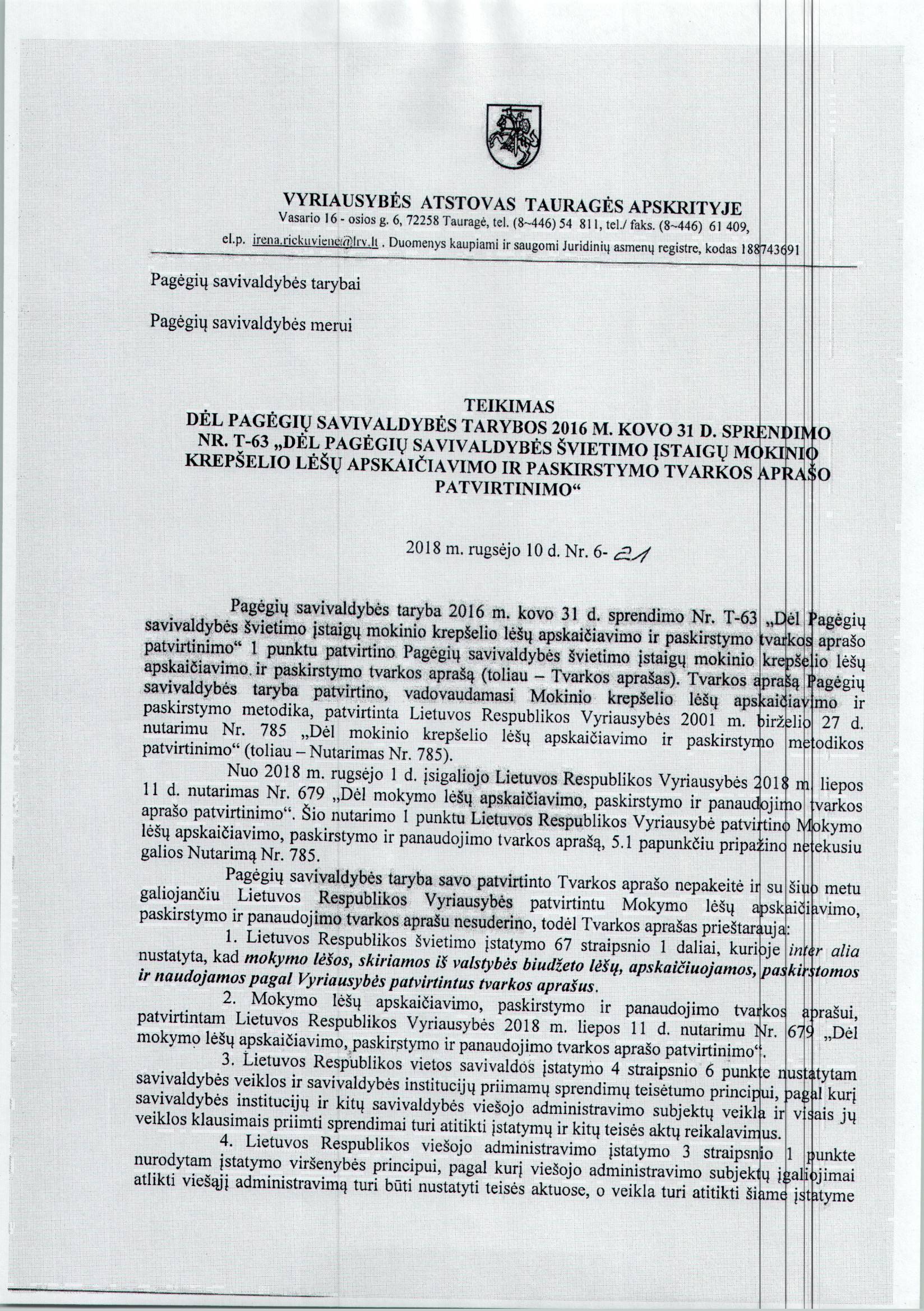 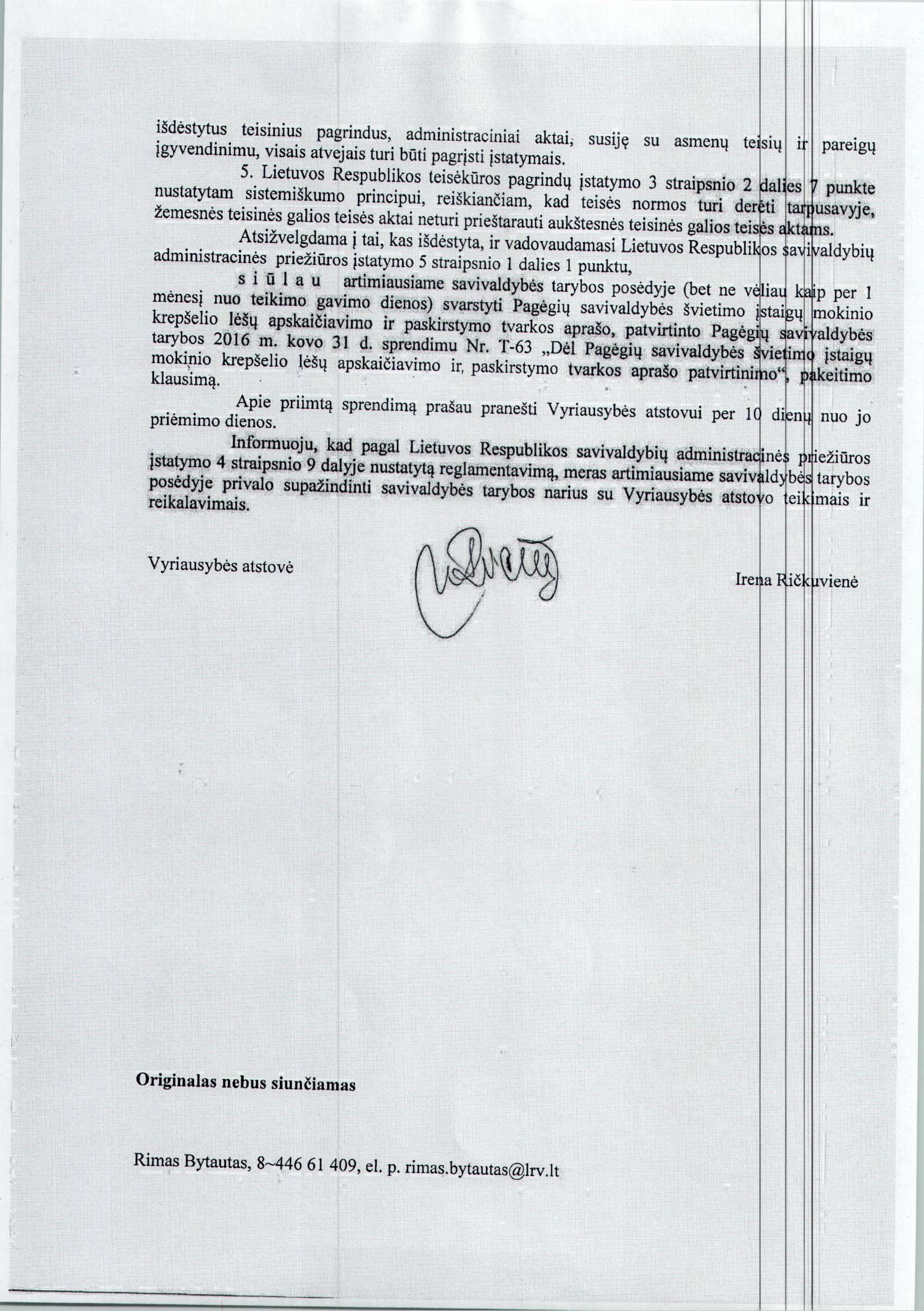 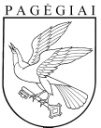 Pagėgių savivaldybės tarybaSprendimasDĖL SPECIALIOSIOS TIKSLINĖS DOTACIJOS MOKYMO LĖŠŲ, SKIRTŲ PAGĖGIŲ SAVIVALDYBEI, APSKAIČIAVIMO, PASKIRSTYMO IR PANAUDOJIMO TVARKOS APRAŠO PATVIRTINIMO2018 m. spalio 10 d. Nr. T1-154PagėgiaiPagėgių savivaldybės tarybasprendimasdėl pagėgių savivaldybės švietimo įstaigų mokinio krepšelio lėšų apskaičiavimo ir paskirstymo tvarkos aprašo patvirtinimo2016 m. kovo 31 d. Nr. T-63Pagėgiai